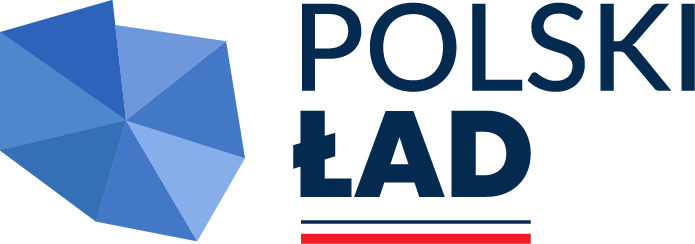 Załącznik nr 5 do SWZWzór oświadczenia wykonawców wspólnie ubiegających się o udzielenie zamówienia (Znak sprawy: ZP.271.7.2022)ZAMAWIAJĄCY:Gmina Bodzechów zwana dalej „Zamawiającym”,ul. Mikołaja Reja 10, 27-400 Ostrowiec Świętokrzyski,NIP: 6611667096, REGON: 291009998,Nr telefonu: +48 (41) 2653838,Adres poczty elektronicznej: przetargi@ugb.pl,Adres strony internetowej: https://samorzad.gov.pl/web/gmina-bodzechowPODMIOTY W IMIENIU KTÓRYCH SKŁADANE JEST OŚWIADCZENIE:…………………………………………………..…..……………………………………………………………..…..……………………………………………………………..…..…………(pełna nazwa/firma, adres, w zależności od podmiotu: NIP/PESEL, KRS/CEIDG)…………………………………………………..…..……………………………………………………………..…..……………………………………………………………..…..…………(pełna nazwa/firma, adres, w zależności od podmiotu: NIP/PESEL, KRS/CEIDG)reprezentowane przez:…………………………………………………..…..……………………………………………………………..…..………… (imię, nazwisko, stanowisko/podstawa do reprezentacji)Na potrzeby postępowania o udzielenie zamówienia publicznego którego przedmiotem jest „Remont i przebudowa dróg gminnych wewnętrznych i publicznych na terenie Gminy Bodzechów w ramach programu Polski Ład” , prowadzonego przez Gminę Bodzechów działając jako pełnomocnik podmiotów,    w imieniu których składane jest oświadczenie oświadczam, że:Wykonawca:…………………………………………………..…..…………Wykona następujący zakres świadczenia wynikającego z umowy o zamówienie publiczne:…………………………………………………..…..………… …………………………………………………..…..……………………………………………………………..…..…………Wykonawca:…………………………………………………..…..…………Wykona następujący zakres świadczenia wynikającego z umowy o zamówienie publiczne:…………………………………………………..…..……………………………………………………………..…..……………………………………………………………..…..…………Oświadczam, że wszystkie informacje podane w powyższych oświadczeniach są aktualne i zgodne z prawdą.…………….……. (miejscowość), dnia ………….……. r. 								…………………………………………(podpis)Oświadczenie składane na podstawie art. 117 ust. 4 ustawy z dnia 11 września 2019 r. Prawo zamówień publicznych (Dz. U. z 2019 r., poz. 2019 z późn. zm.) - dalej: ustawa Pzp